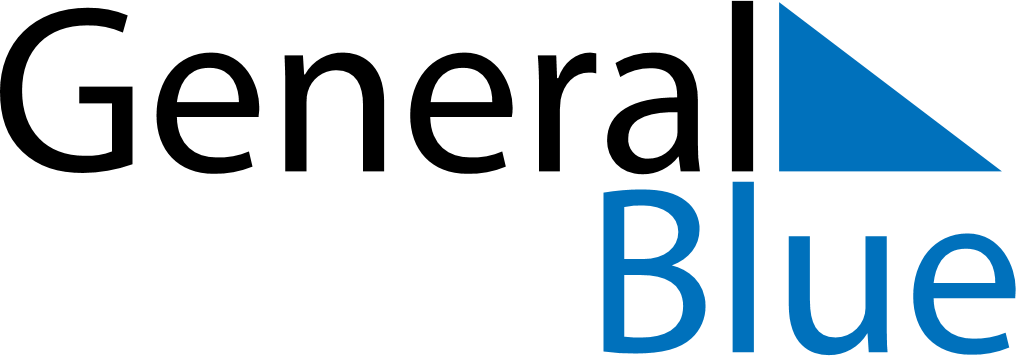 May 2024May 2024May 2024May 2024May 2024May 2024Poltsamaa, Jogevamaa, EstoniaPoltsamaa, Jogevamaa, EstoniaPoltsamaa, Jogevamaa, EstoniaPoltsamaa, Jogevamaa, EstoniaPoltsamaa, Jogevamaa, EstoniaPoltsamaa, Jogevamaa, EstoniaSunday Monday Tuesday Wednesday Thursday Friday Saturday 1 2 3 4 Sunrise: 5:20 AM Sunset: 9:06 PM Daylight: 15 hours and 46 minutes. Sunrise: 5:17 AM Sunset: 9:08 PM Daylight: 15 hours and 51 minutes. Sunrise: 5:15 AM Sunset: 9:10 PM Daylight: 15 hours and 55 minutes. Sunrise: 5:12 AM Sunset: 9:13 PM Daylight: 16 hours and 0 minutes. 5 6 7 8 9 10 11 Sunrise: 5:10 AM Sunset: 9:15 PM Daylight: 16 hours and 5 minutes. Sunrise: 5:07 AM Sunset: 9:17 PM Daylight: 16 hours and 10 minutes. Sunrise: 5:05 AM Sunset: 9:20 PM Daylight: 16 hours and 14 minutes. Sunrise: 5:02 AM Sunset: 9:22 PM Daylight: 16 hours and 19 minutes. Sunrise: 5:00 AM Sunset: 9:24 PM Daylight: 16 hours and 24 minutes. Sunrise: 4:58 AM Sunset: 9:26 PM Daylight: 16 hours and 28 minutes. Sunrise: 4:55 AM Sunset: 9:29 PM Daylight: 16 hours and 33 minutes. 12 13 14 15 16 17 18 Sunrise: 4:53 AM Sunset: 9:31 PM Daylight: 16 hours and 37 minutes. Sunrise: 4:51 AM Sunset: 9:33 PM Daylight: 16 hours and 42 minutes. Sunrise: 4:49 AM Sunset: 9:35 PM Daylight: 16 hours and 46 minutes. Sunrise: 4:47 AM Sunset: 9:37 PM Daylight: 16 hours and 50 minutes. Sunrise: 4:44 AM Sunset: 9:40 PM Daylight: 16 hours and 55 minutes. Sunrise: 4:42 AM Sunset: 9:42 PM Daylight: 16 hours and 59 minutes. Sunrise: 4:40 AM Sunset: 9:44 PM Daylight: 17 hours and 3 minutes. 19 20 21 22 23 24 25 Sunrise: 4:38 AM Sunset: 9:46 PM Daylight: 17 hours and 7 minutes. Sunrise: 4:36 AM Sunset: 9:48 PM Daylight: 17 hours and 11 minutes. Sunrise: 4:34 AM Sunset: 9:50 PM Daylight: 17 hours and 15 minutes. Sunrise: 4:33 AM Sunset: 9:52 PM Daylight: 17 hours and 19 minutes. Sunrise: 4:31 AM Sunset: 9:54 PM Daylight: 17 hours and 23 minutes. Sunrise: 4:29 AM Sunset: 9:56 PM Daylight: 17 hours and 26 minutes. Sunrise: 4:27 AM Sunset: 9:58 PM Daylight: 17 hours and 30 minutes. 26 27 28 29 30 31 Sunrise: 4:26 AM Sunset: 10:00 PM Daylight: 17 hours and 34 minutes. Sunrise: 4:24 AM Sunset: 10:02 PM Daylight: 17 hours and 37 minutes. Sunrise: 4:23 AM Sunset: 10:03 PM Daylight: 17 hours and 40 minutes. Sunrise: 4:21 AM Sunset: 10:05 PM Daylight: 17 hours and 44 minutes. Sunrise: 4:20 AM Sunset: 10:07 PM Daylight: 17 hours and 47 minutes. Sunrise: 4:18 AM Sunset: 10:08 PM Daylight: 17 hours and 50 minutes. 